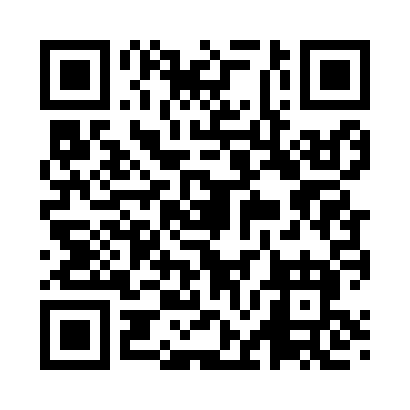 Prayer times for Woodhawk, Montana, USAMon 1 Jul 2024 - Wed 31 Jul 2024High Latitude Method: Angle Based RulePrayer Calculation Method: Islamic Society of North AmericaAsar Calculation Method: ShafiPrayer times provided by https://www.salahtimes.comDateDayFajrSunriseDhuhrAsrMaghribIsha1Mon3:225:231:215:359:1811:202Tue3:225:241:215:359:1811:193Wed3:235:241:215:359:1811:194Thu3:235:251:215:359:1711:195Fri3:245:261:225:359:1711:196Sat3:245:271:225:359:1611:197Sun3:255:271:225:359:1611:198Mon3:255:281:225:359:1511:199Tue3:265:291:225:359:1511:1810Wed3:265:301:225:359:1411:1811Thu3:275:311:225:359:1311:1812Fri3:275:321:235:359:1311:1713Sat3:295:331:235:349:1211:1514Sun3:315:341:235:349:1111:1415Mon3:335:351:235:349:1011:1216Tue3:355:361:235:349:1011:1017Wed3:365:371:235:349:0911:0918Thu3:385:381:235:339:0811:0719Fri3:405:391:235:339:0711:0520Sat3:425:401:235:339:0611:0321Sun3:445:411:235:329:0511:0122Mon3:465:431:235:329:0311:0023Tue3:485:441:235:329:0210:5824Wed3:505:451:235:319:0110:5625Thu3:525:461:235:319:0010:5426Fri3:545:471:235:308:5910:5227Sat3:565:491:235:308:5710:4928Sun3:585:501:235:298:5610:4729Mon4:005:511:235:298:5510:4530Tue4:025:521:235:288:5310:4331Wed4:045:541:235:288:5210:41